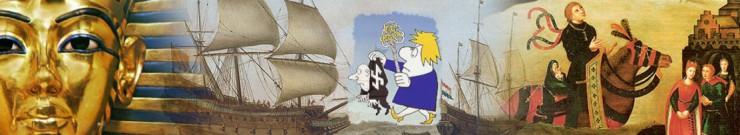 Dag allemaal,Ik hoop dat het jullie gezond en ok zijn? Sterkte voor alles wat er op jullie af komt als gevolg van quarantaines en Corona-maatregelen.Op donderdagmiddag 25 november hadden we net voor de laatste lockdown een werkmiddag over de historische contexten VWO in Domstad. Het oefenexamen vwo (dank Marjolein Hartman) dat we bespraken staat op verborgen toetspagina van mijn website met wachtwoord: Netwerkbijeenkomst061120, zie https://geschiedenisendidactiek.wp.hum.uu.nl/oefen-toetsvragen-hc-netwerk/. Je treft daar meer toetsmateriaal voor de historische contexten havo en vwo aan.Op dinsdag 8 maart 17.30-19.30 organiseren we in conferentiecentrum Domstad (nabij station Utrecht) onze jaarlijkse bijeenkomst prachtopdracht van het vakdidactisch netwerk waarin we opdrachten voor alle niveaus en jaarlagen uitwisselen. Gezien de vele vragen die ik krijg over wereldgeschiedenis en multiperspectivisme, lijkt het me aardig als we proberen lesmateriaal/opdrachten mee te nemen waarin meerdere perspectieven aan bod komen. Geef je op via h.tuithof@uu.nl .Ik vraag alleen of je een opdracht mee wilt nemen, mag geleend of gevonden zijn, hoeft niet zelf gemaakt. Er komen ook docenten in opleiding die in het kader van hun opleiding opdrachten ontwikkeld hebben en er zijn broodjes. We kunnen desgewenst een groep in MS-Teams aanmaken om online materiaal uit te wisselen.Hoewel ik online onderwijs en nascholing nog steeds erg behelpen vind, bevielen de flipped webinars die we op 20 januari aanboden goed. Deelnemende docenten krijgen inhoudelijke filmpjes van gastsprekers om zich voor te bereiden en in het webinar gaan we in een kleine groep in gesprek over curriculum, werkvormen en didactische suggesties. We zullen deze webinars blijven aanbieden, nu nog over historische contexten havo-vwo, maar we zijn nieuwe nascholing aan het ontwikkelen. We willen volgend schooljaar nascholing voor vmbo en onderbouw aanbieden over Nederlandse geschiedenis, koloniaal verleden, Canonvensters en taalgericht vakonderwijs. Verder zullen we verdiepingsworkshops voor sommige historische contexten havo-vwo aan bieden.Hieronder kondig ik nog onderdelen van onze nascholing aan, een online bijeenkomst van de cie wereldgeschiedenis van de VGN en geef ik wat kijktips. Als je zelf iets te melden hebt aan collega-docenten kun je mij dat altijd doorgeven. Ik heb paar diverse vragen van scholen gehad voor snel te vervullen vacatures. Als je daarin interesse hebt, neem dan contact met mij op.Hartelijke groet, sterkte voor alles wat er op jullie af komt en tot ziens!Hanneke TuithofOp 9 februari 2022 is er een bijeenkomst van cie wereldgeschiedenis van de Vereniging voor Geschiedenisdocenten Nederland (VGN). Deze avond gaat volledig over wereldgeschiedenis in het curriculum van het voortgezet onderwijs. Over dit onderwerp spreken emeritus hoogleraar mondiale geschiedenis Marjolein ’t Hart (VU) en vakdidacticus geschiedenis UU/ hoofddocent curriculumvraagstukken HU Hanneke Tuithof. De bijeenkomst is woensdag 9 februari 2022 19.30-21.00 en vindt digitaal plaats. Voor meer informatie en om je aan te melden ga je naar [vgnkleio.nl/wereldgeschiedenis]vgnkleio.nl/wereldgeschiedenis.Op donderdag 10 maart 2022 bieden we een thematische workshop over Anton de Kom aan. Geschikt voor alle geschiedenisdocenten, maar ook voor andere M&M-vakken. Er wordt een monoloog opgevoerd over het fascinerende en dramatische levensverhaal van Anton de Kom geschreven door Noraly Beyer. Verder bespreken we didactische suggesties en is lesmateriaal met bronnen op meerdere niveaus. Zie uu.nl/nascholinggeschiedenisOp donderdag 13 april 2022 in de ochtend nog een keer op veler verzoek de workshop over de nieuwe Historische Context ‘China 1842-2001’ aan. Zie uu.nl/nascholinggeschiedenis.Op donderdag 22 en vrijdag 23 sept 2022 bieden we meerdere workshops over Nederlandse moderne geschiedenis (voor vmbo en havo); thematische workshops over het koloniale verleden van Nederland en verdiepende workshops over de HC’s Verlichting, China en Steden en Burgers. Als je nu al informatie wilt, kun je ons mailen via nascholinguu@gmail.com.Ik ben sinds 25 oktober 2022 lid van de Rijksadviescie versterking kennis voorheen Ned-Indie. Als jullie lesmateriaal hebben of initiatieven kennen rondom dat thema hoor ik het graag! Aanrader is de livestream De Indonesische blik op 350 jaar Nederlandse overheersing – De Balie van het debat dat op vrijdag 29 januari in de Balie was. Ook een aanrader voor leerlingen is deze uitlegvideo van NOS op 3 Uitgelegd: de rol van Nederland in voormalig Nederlands-Indië | NOS